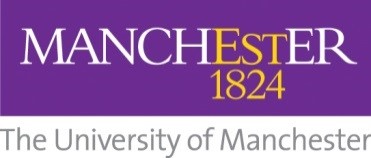 The University of Manchester Global Futures Scholarship Eligibility and Application Criteria – 2024 awards  Canada and the United States – Master’s Scholarships   Award Value:  £8,000 for high performing students from Canada and the United States. Eligibility Eligibility will be based on meeting the following criteria:  Applicants will only be considered for these awards if they are a permanent resident of Canada or the US. To be considered as domiciled in Canada or the US applicants must have predominantly resided there during the last three years.  We consider your permanent country of residence to be the country in which you are ordinarily resident, not a country where you are only living for the purpose of full-time education. Eligibility is based on domicile as defined above rather than nationality.Applicants who have previously studied in the UK are not eligible for the award.Awardees will be selected based on academic merit, but we will endeavour to achieve a balance by gender, domicile and course in the allocation of the awards. Applicants must apply for the scholarship via an online form by 15 March 2024 and will be considered based on academic merit and the quality of their application. The link to the application form will be emailed to all offer holders. Applicants who have applied to their academic course before the 31st of January will be eligible to apply for the scholarship without first holding an offer.Applicants who have applied to their academic course after 31st January must be holding an offer to study a full-time on-campus course at The University of Manchester before applying to the scholarship.Decisions will be made on the applicant’s performance in their bachelor’s degree.Students who have completed postgraduate qualifications are welcome to apply but we will only consider bachelor’s degrees when allocating the awards.  Applicants must complete all sections of the application form. Incomplete forms will not be considered in the selection process. Should any of the grade information you provide prove to be false, the University reserves the right to withdraw the award.  The award will be made as a discount on international tuition fees and no payment will be made to awardee. Applicants must be classified as 'international' for tuition-fee purposes.  Applicants must be self-funded (i.e. not sponsored by a government or commercial funder).  For courses with a duration of more than one year the discount will apply to the first year of tuition fees only.  The award applies only to full-time courses of study delivered at The University of Manchester’s campus in Manchester, England.   Applicants for blended and distance learning programmes are not eligible for the award. Applications for MBA, MPhil, MEnt, Master of Architecture (MArch), Architecture & Urbanism (MA) and Master of Landscape Architecture (MLA), Postgraduate Certificate in Education (PGCE), Clinical Medicine and Dentistry degrees are not eligible for the award.  Several ‘Master’s by Research’ courses are not eligible for this award. These programmes are listed in the appendix, below. The scholarship may be used in conjunction with other partial University of Manchester internal awards subject to the conditions of the other award scheme.  If the amount of combined University of Manchester scholarships exceeds the total cost of the tuition fees, the tuition fees will be covered in full, but no payment will be made to the awardee, subject to the conditions of the other award scheme.Awardees for the NAFUM Scholarship will not be eligible for the Global Futures Scholarships; in the event of being offered both awards the awardee must select one of the scholarships. Awardees must seek approval from the International Office before making any changes to the programme of study within the scope of this award, this includes course changes or any interruptions of study. The scholarship cannot be used in conjunction with other internal full tuition awards such as the Equity and Merit programme and Women in STEM.  The award cannot be deferred to a later intake cycle.  Students may only submit one scholarship application even if they apply for multiple courses. Where students submit multiple scholarship applications only the first will be considered.  Successful candidates must be willing to work with the international recruitment team from time to time to serve as a student ambassador for the University during their period of study. This may entail attending physical or virtual presentations for prospective students, providing written or filmed testimonials for the University’s website and acting as an advocate for the scholarship programme.  It may also include the University’s use of select identifying data (such as the scholarship recipients’ names, home country, and courses of study) in the context of the above and related activities. The time commitment for ambassador activities should not typically exceed 8 hrs per semester. We will pass your name and contact details to our Alumni Office who may contact you following graduation. NB. For visa purposes, under UK Visas and Immigration regulations you must be able to demonstrate that you can pay the remainder of your tuition fees as well your living costs. Awarding timeline Process. We will notify all successful applicants by 19 April 2024. Appendix 1.  Excluded MSc by Research and MRes Courses Applicants for the following master’s by Research courses will not be eligible for the Global Futures Scholarships. MSc by Research in Physics MSc by Research Physics MSc by Research in Astronomy and Astrophysics MSc by Research Chemistry MSc by Research Earth Science MSc by Research Atmospheric Sciences MSc by Research Environmental Geochemistry and Geomicrobiology MSc by Research Palaeontology MSc by Research Composite Materials MSc by Research Corrosion and Protection MSc by Research Metallic Materials MSc by Research Textile Design, Fashion & Management MSc by Research Condensed Matter Physics MSc Research Soft Matter & Liquid Crystals Physics MSc by Research Nuclear Physics MSc by Research Particle Physics MSc by Research Fluids and Soft Matter Physics MSc by Research Chemical Engineering MSc by Research Catalysis and Porous Materials MSc by Research Materials MSc by Research Fashion Management and Marketing MSc by Research Nano and Functional Materials MSc by Research Environmental Science MSc by Research Textiles and Apparel MSc by Research Ecology and Evolution 